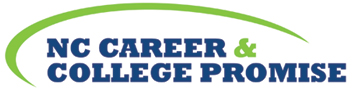 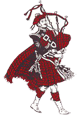 Parental Consent to Participate in Career & College PromiseThis form must be returned to the student’s counselor or Dr. Powell (Room 267) in order to take your requested courses at RCC. Student Name: 	Student Email Address: 	            Please use an email address that is checked oftenParent Name: 	Parent Email Address: 	Parent Phone Number: 	Career & College Promise GuidelinesStudents must take two courses (2 class periods) at SHS each semester.  Students are not guaranteed placement in CCP courses due to graduation requirements and potential scheduling conflicts.Your test scores and GPA will be provided to RCC by the counselor or Dr. Powell.Scotland High School has no responsibility for the course or the grading of CCP courses.  The RCC instructor will submit your final grade to SHS.  That grade will be entered on your transcript and will be calculated into you GPA.Students must follow the attendance policy established by their RCC instructor.In order to continue taking CCP courses, students must continue to make progress towards their high school graduation and maintain a 2.0 GPA in their college courses.  This will be closely monitored.RCC courses cannot be dropped after the first 5 days of the semester.  If a student stops attending class; is dropped by RCC for poor attendance; or fails to sign on to an online class, the student will receive an “F” for the course and the numeric grade “55” will be calculated into their GPA.  Students that fail a course will not be allowed to take a course the following semester.Textbooks/materials will be provided.  All textbooks/materials are due back to the media center after the course is completed.  Students are financially responsible for books/materials not returned.  Transportation will be provided to and from the Honeycutt Center.I agree to the guidelines above and give my child permission to take classes at RCC. I understand by taking college classes that she/he is considered a college student and therefore will be treated in the manner as all college students regardless of their high school status.    Student Signature: _______________________________________________________________________________________Parent Signature: ________________________________________________________________________________________Date: __________________________________________________________________________________________________                                                                                    Please keep a copy of this form for your records. Counselors by AlphabetA-D, Brooke Dawkins, bdawkins@scotland.k12.nc.us             E-K, Liz Stubbs, lstubbs@scotland.k12.nc.usM-O, Abby Gillis, mgillis@scotland.k12.nc.us                           P-Z, Kendra Pegues, kpegues@scotland.k12.nc.us 	Patricia Powell-Patrick, College Readiness Coordinator, ppowell@scotland.k12.nc.us	                                                                               